Základní škola a mateřská škola Tomáše Ježka Ralsko — Kuřívody příspěvková organizace, IČO: 72742 607, tel.č.: 487898150-4OZNÁMENÍ O KONÁNÍ VOLEB DO ŠKOLSKÉ RADYVyhlášení voleb do školské radyV souladu s 167 a 168 zákona č. 561/2004 Sb., ( školský zákon) a volebním řádem školské rady schváleným radou města Ralsko v souladu s ustanovením 59 odst. 1 písm.i) zákona č. 128/2000 Sb., o obcích, ve znění pozdějších předpisů, vyhlašujivolby do školské rady ZŠ a MŠ Tomáše Ježka Ralsko — KuřívodyFunkce a složení školské radyPři základních, středních a vyšších odborných školách se zřizuje školská rada. Školská rada je orgán školy umožňující zákonným zástupcům nezletilých žáků, pedagogickým pracovníkům školy, zřizovateli a dalším osobám podílet se na správě školy.Školská rada má 6 členů. Třetinu členů volí pedagogičtí pracovníci školy, třetinu členů jmenuje zřizovatel a třetinu volí zákonní zástupci nezletilých žáků.Ředitelka školy nemůže být členem školské rady.Funkční období členů školské rady je tři roky.Školská rada zasedá nejméně dvakrát ročně, zasedání svolává její předseda.Školská rada:Vyjadřuje se k návrhům školních vzdělávacích programů Schvaluje výroční zprávu o činnosti školy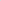 Schvaluje školní řádPodílí se na zpracování koncepčních záměrů rozvoje školyProjednává návrh rozpočtu školy na další rok, vyjadřuje se k rozboru hospodaření a navrhuje opatření ke zlepšení hospodaření Projednává inspekční zprávy ČŠIPodává podněty a oznámení řediteli školy, zřizovateliSložení volební komiseLenka Vrbová - předsedaPetra Volejníková - členRenata Němečková – členNávrhy kandidátůNavrhovat kandidáty mohou zákonní zástupci nezletilých žáků a pedagogové školy. Návrhy kandidátů přijímá volební komise do 23.11.2015, a to osobně u ředitelky školy nebo písemně na adresu školy . Návrh kandidáta musí obsahovat:  jméno, příjmení, adresu trvalého pobytu navrhovatele  u kandidátů z řad pedagogů jméno a příjmení,  u kandidátů z řad oprávněných osob- jméno, příjmení, datum narození, adresu trvalého bydliště  podpis navrhovatele  k návrhu musí být přiloženo vlastnoručně podepsané prohlášení kandidáta, že souhlasí se svou kandidaturou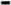 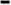 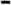 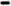 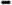 Seznam kandidátůPředseda komise vyzve kandidáty, aby mu nejpozději do dne 19.11.2018 předložili písemný souhlas s kandidaturou. Volební komise zveřejní seznam kandidátů tohoto dne ve škole, na veřejnosti přístupném místě, případně také na vývěsných místech a na webových stránkách školy.Volba členů školské radyČleny školské rady volí oprávněné osoby tajným hlasovánímNa hlasovacím lístku může být zatržen pouze takový počet kandidátů, který má být zvolen (jedna třetina, tj. dva kandidáti)Za zvoleného člena se považují kandidáti, kteří získali nejvyšší počet hlasů.Zveřejnění výsledků volebPo ukončení voleb zpracuje volební komise Zápis o provedení a výsledcích voleb do školské rady.Předseda volební komise zveřejní výsledky voleb nejpozději do 25.11.2018 a předá výsledky voleb zřizovateli.Komentář: Celé znění volebního řádu vydaného radou města Ralsko k dispozici u ředitelky školy.V Kuřívodech dne 25.8.2020                Mgr. Hana Hušková ,ředitelka školy              Datum:Místo:        učebna 1. třídy ZŠ v Kuřívodechčas:                     15.30 hod.